П О С Т А Н О В Л Е Н И Е	В соответствии с Решением Городской Думы Петропавловск-Камчатского городского округа от 31.10.2013 № 145-нд «О наградах и почетных званиях Петропавловск-Камчатского городского округа»,     Постановлением Главы Петропавловск-Камчатского городского округа от 31.10.2013 № 165 «О представительских расходах и расходах, связанных с приобретением подарочной и сувенирной продукции в Городской Думе Петропавловск-Камчатского городского округа»,       ПОСТАНОВЛЯЮ:за добросовестный труд, высокий уровень профессионализма, значительные успехи в совершенствовании образовательного процесса объявить Благодарность Главы Петропавловск-Камчатского городского округа (в рамке) сотрудникам МБОУ «Основная школа № 6» Петропавловск-камчатского городского округа:ГлаваПетропавловск-Камчатскогогородского округа                                                                           К.Г. Слыщенко 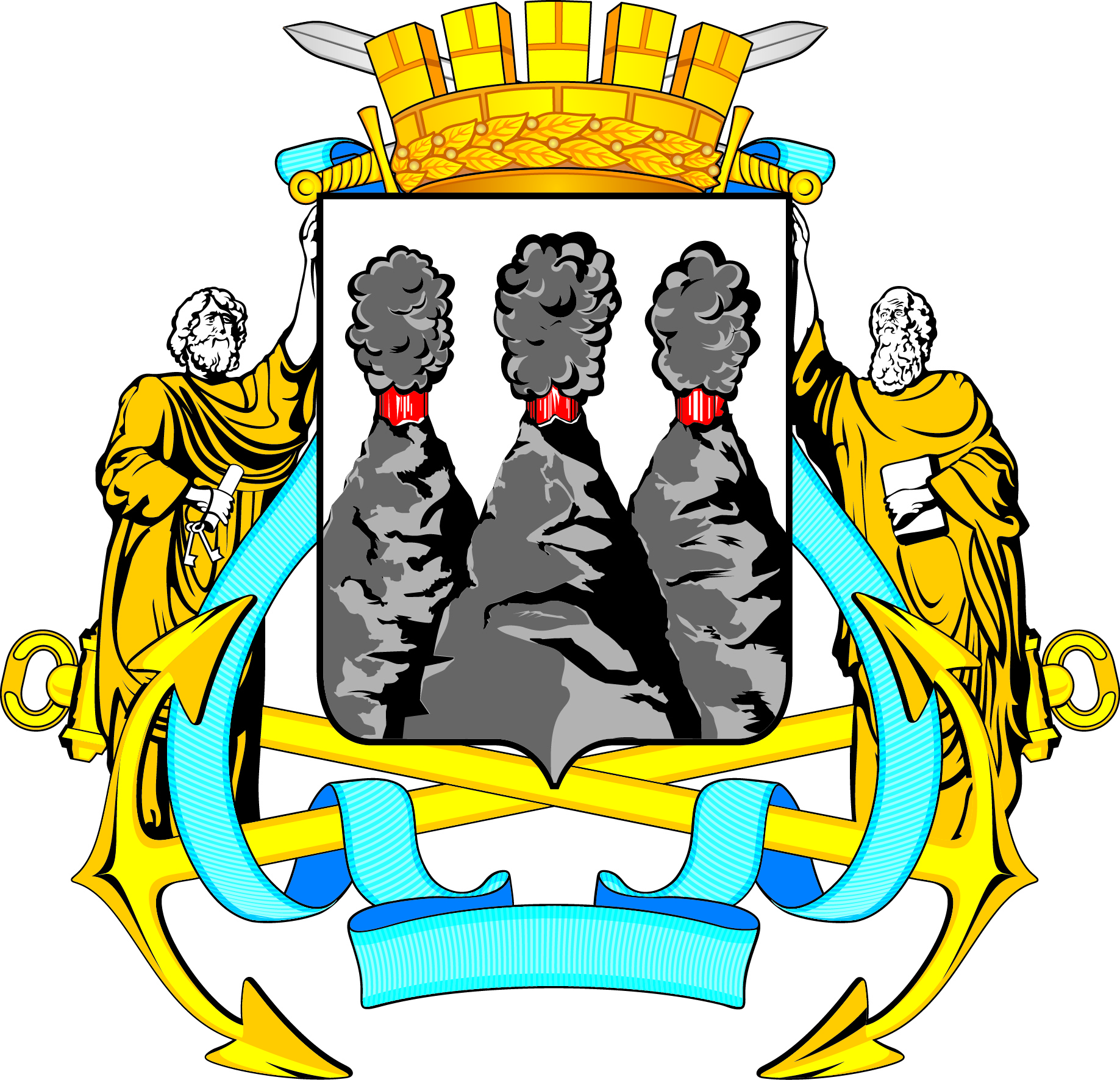 ГЛАВАПЕТРОПАВЛОВСК-КАМЧАТСКОГОГОРОДСКОГО ОКРУГАот 17.06.2016  № 106Об объявлении Благодарности Главы Петропавловск-Камчатского городского округа сотрудникам МБОУ «Основная школа № 6» Петропавловск-камчатского городского округаБоженко Елене Васильевне- учителю начальных классов;Гуриновой Наталье Николаевне- заместителю директора по административно-хозяйственной части;Микулик Анастасии Евгеньевне- учителю изобразительного искусства;Пайль Наталье Николаевне- учителю физики и математики;Сафроновой Марине Евгеньевне- учителю английского языка;Свитиной Раисе Сергеевне- учителю истории и обществознания;Семёновой Надежде Ивановне- учителю математики;Хезину Александру Геннадьевичу- учителю информатики и ИКТ.